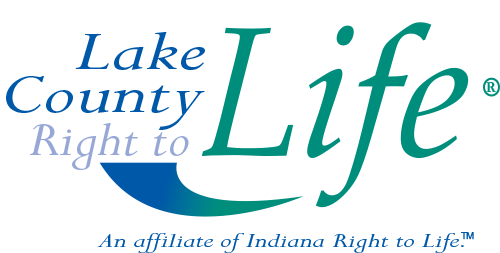 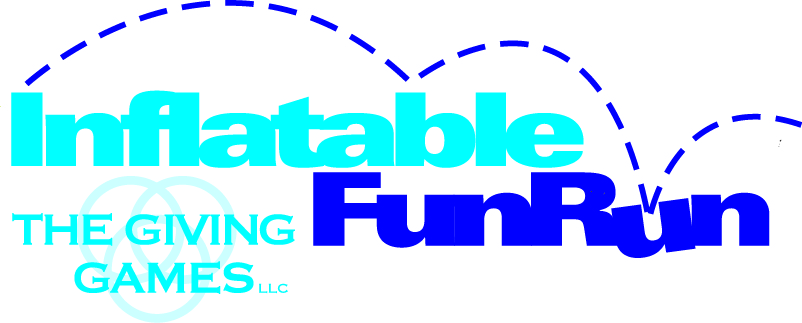 Run/Walk Participant Name:  __________________________________________An Inflatable Fun Run Benefitting Lake County Right to Life*Checks must be made payable to THE GIVING GAMES and turned in by 9/13/17*Donate Online at:  www.TheGivingGamesNOW.org                       Questions? 844-FUN-RUN1   (844-386-7861)NameAddressCity ZipEmailPhone #Paid CashPaid CheckDonation Amount